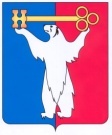 АДМИНИСТРАЦИЯ ГОРОДА НОРИЛЬСКАКРАСНОЯРСКОГО КРАЯПОСТАНОВЛЕНИЕ25.12.2018	 г. Норильск	                                        № 513О внесении изменений в постановление Администрации города Норильска от 06.04.2015 № 144В целях приведения Порядка установления и использования придорожных полос автомобильных дорог местного значения муниципального образования город Норильск, утвержденного постановлением Администрации города Норильска, в соответствие с Федеральным законом от 08.11.2007 № 257-ФЗ «Об автомобильных дорогах и о дорожной деятельности в Российской Федерации и о внесении изменений в отдельные законодательные акты Российской Федерации»,ПОСТАНОВЛЯЮ:Внести в Порядок установления и использования придорожных полос автомобильных дорог местного значения муниципального образования город Норильск, утвержденный постановлением Администрации города Норильска от 06.04.2015 № 144 (далее – Порядок), следующие изменения:1.1 В абзаце втором пункта 4 Порядка слова «от границы полосы отвода автомобильной дороги» исключить.2. Опубликовать настоящее постановление в газете «Заполярная правда» и разместить его на официальном сайте муниципального образования город Норильск.3. Настоящее постановление вступает в силу с даты его подписания.И.о. Главы города Норильска							А.В. Малков